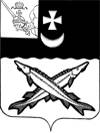 АДМИНИСТРАЦИЯ БЕЛОЗЕРСКОГО  МУНИЦИПАЛЬНОГО ОКРУГА  ВОЛОГОДСКОЙ  ОБЛАСТИП О С Т А Н О В Л Е Н И ЕОт  01.07.2024  № 685О внесении изменений в постановление администрации округа от 09.02.2023  № 170В целях приведения муниципальных правовых актов в соответствие с действующим законодательством, в соответствии с Порядком разработки, реализации и оценки эффективности муниципальных программ Белозерского муниципального округа Вологодской области, утвержденным постановлением администрации округа от 25.04.2023 № 519, постановлением администрации района от 17.10.2022 № 370 «Об утверждении Перечня муниципальных программ Белозерского муниципального округа на 2023-2027 годы» (с учетом последующих изменений и дополнений), на основании Устава округаПОСТАНОВЛЯЮ:1. Внести в муниципальную программу охраны окружающей среды и рационального использования природных ресурсов на 2023-2027 годы, утвержденную постановлением администрации округа от 09.02.2023 № 170 следующие изменения:	1.1. В паспорте программы  раздел объемы бюджетных ассигнований  изложить в 	следующей редакции:  1.2. Приложение № 1 «Финансовое обеспечение реализации муниципальной программы за счет средств бюджета округа (тыс. руб.)» к муниципальной программе охраны окружающей среды и рационального использования природных ресурсов на 2023-2027 годы  изложить в новой редакции согласно приложению № 1 к настоящему постановлению.1.3. Приложение № 2 «Прогнозная (справочная) оценка расходов федерального, областного бюджетов, бюджетов государственных внебюджетных фондов, физических и юридических лиц на реализацию целей муниципальной программы (подпрограммы муниципальной программы) (тыс. руб.)» к муниципальной программе охраны окружающей среды и рационального использования природных ресурсов на 2023-2027 годы  изложить в новой редакции согласно приложению № 2 к настоящему постановлению.1.4. Приложение № 3 «Перечень основных мероприятий и финансовое обеспечение реализации муниципальной программы (подпрограммы) за счёт средств бюджета округа» к муниципальной программе охраны окружающей среды и рационального использования природных ресурсов на 2023-2027 годы  изложить в новой редакции согласно приложению № 3  к настоящему постановлению.1.5. Приложение № 5 «План реализации Муниципальной программы охраны окружающей среды и рационального использования природных ресурсов на 2023-2027 годы» к муниципальной программе охраны окружающей среды и рационального использования природных ресурсов на 2023-2027 годы  изложить в новой редакции согласно приложению № 4  к настоящему постановлению.3. Настоящее постановление подлежит размещению на официальном сайте Белозерского муниципального округа в информационно-телекоммуникационной сети «Интернет».4. Контроль за исполнением настоящего постановления возложить на первого заместителя главы округа.		Первый заместитель 		главы округа:			                	                       А.В.ЛебедевПриложение № 1 к постановлению администрации округа от 01.07.2024 № 685«Приложение №1 к Муниципальной программе охраны окружающей среды и рационального использования природных ресурсов на 2023-2027 годыФинансовое обеспечение реализации муниципальной программыза счет средств бюджета округа (тыс. руб.)».Приложение № 2 к постановлению администрации округа от 01.07.2024 № 685«Приложение №2к Муниципальной программе охраны окружающей среды и рационального использования природных ресурсов на 2023-2027 годыПрогнозная (справочная) оценка расходов федерального, областного бюджетов, бюджетов государственных внебюджетных фондов, физических и юридических лиц на реализацию целей муниципальной программы(подпрограммы муниципальной программы) (тыс. руб.)Приложение № 3 к постановлению администрации округа от 01.07.2024 № 685«Приложение № 3 к Муниципальной программе охраны окружающей среды и рационального использования природных ресурсов на 2023-2027 годыПеречень основных мероприятий и финансовое обеспечениереализации муниципальной программы (подпрограммы)за счёт средств бюджета округаПриложение № 4 к постановлению администрации округа от 01.07.2024 № 685«Приложение №5 к Муниципальной программе охраны окружающей среды и рационального использования природных ресурсов на 2023-2027 годыПлан реализации Муниципальной программыохраны окружающей среды и рационального использования природных ресурсов на 2023-2027 годы».Объем бюджетных ассигнований муниципальной программыОбщий объем средств на реализацию программы – 158 871,0 тыс. рублей, в том числе:2023 год – 9 203,4 тыс.рублей;2024 год – 149 007,6 тыс.рублей;2025 год – 330,0 тыс.рублей;2026 год – 330,0 тыс.рублей;2027 год – 0,0 тыс.рублей;из них:средства федерального бюджета – 0,0 тыс. рублей, в том числе:2023 год – 0,0 тыс.рублей;2024 год – 0,0 тыс.рублей;2025 год – 0,0 тыс.рублей;2026 год – 0,0 тыс.рублей;2027 год – 0,0 тыс.рублей;средства из областного  бюджета – 151 229,6   тыс. рублей, в том числе:2023 год – 7 211,0 тыс.рублей; 2024 год – 144 018,6 тыс.рублей; 2025 год – 0,00 тыс.рублей;2026 год – 0,00 тыс.рублей;2027 год – 0,00 тыс.рублей;средства бюджета округа – 7 641,4 тыс.рублей, в том числе:2023 год – 1 992,4 тыс.рублей;2024 год – 4 989,0  тыс.рублей;2025 год – 330,0 тыс.рублей;2026 год – 330,0 тыс.рублей;2027 год – 0,0 тыс.рублей.Программа разработана при условии ежегодной корректировки финансирования мероприятий в соответствии с утвержденными бюджетамиОтветственный исполнитель, соисполнитель, исполнительИсточник финансового обеспеченияРасходы (тыс. руб.)Расходы (тыс. руб.)Расходы (тыс. руб.)Расходы (тыс. руб.)Расходы (тыс. руб.)Ответственный исполнитель, соисполнитель, исполнительИсточник финансового обеспечения202320242025202620271234567Итого по муниципальной программевсего, в том числе9 203,4149 007,6330,0330,00Итого по муниципальной программесобственные доходы бюджета округа1 992,44 989,0330,0330,00Итого по муниципальной программемежбюджетные трансферты из областного бюджета 7 211,0144 018,6000Итого по муниципальной программемежбюджетные трансферты из федерального бюджета 00000Итого по муниципальной программебезвозмездные поступления государственных внебюджетных фондов, физических и юридических лиц 00000Администрация Белозерского муниципального округавсего, в том числе9 203,4149 007,6330,0330,00Администрация Белозерского муниципального округасобственные доходы бюджета округа1 992,44 989,0330,0330,00Администрация Белозерского муниципального округамежбюджетные трансферты из областного бюджета 7 211,0144 018,6000Администрация Белозерского муниципального округамежбюджетные трансферты из федерального бюджета 00000Администрация Белозерского муниципального округабезвозмездные поступления государственных внебюджетных фондов, физических и юридических лиц 00000Источник финансового обеспеченияОценка расходов (тыс. руб.), годыОценка расходов (тыс. руб.), годыОценка расходов (тыс. руб.), годыОценка расходов (тыс. руб.), годыОценка расходов (тыс. руб.), годыИсточник финансового обеспечения20232024202520262027123456Всего7 211,0144 018,6000областной бюджет7 211,0144 018,6000федеральный бюджет00000государственные внебюджетные фонды00000физические и юридические лица00000в том числе в форме государственно-частного партнерства00000».№
п/пОтветственный исполнитель, соисполнитель, исполнительНаименование основного мероприятия, мероприятия муниципальной программы (подпрограммы)Источник финансового обеспеченияРасходы (тыс. руб.)Расходы (тыс. руб.)Расходы (тыс. руб.)Расходы (тыс. руб.)Расходы (тыс. руб.)Расходы (тыс. руб.)№
п/пОтветственный исполнитель, соисполнитель, исполнительНаименование основного мероприятия, мероприятия муниципальной программы (подпрограммы)Источник финансового обеспечения20232024202520262027Всего за 2023-202712345678910Итого по муниципальной программе всего, в том числе9 203,4149 007,6330,0330,00158 871,0Итого по муниципальной программе собственные доходы бюджета округа1 992,44 989,0330,0330,007 641,4Итого по муниципальной программе межбюджетные трансферты из областного бюджета 7 211,0144 018,6000151 229,6Итого по муниципальной программе межбюджетные трансферты из федерального бюджета 000000Итого по муниципальной программе безвозмездные поступления государственных внебюджетных фондов, физических и юридических лиц 0000001Администрация Белозерского муниципального округаМероприятия по охране, рациональному и комплексному использованию водных ресурсоввсего, в том числе030,030,030,0090,01Администрация Белозерского муниципального округаМероприятия по охране, рациональному и комплексному использованию водных ресурсовсобственные доходы бюджета округа030,030,030,0090,01Администрация Белозерского муниципального округаМероприятия по охране, рациональному и комплексному использованию водных ресурсовмежбюджетные трансферты из областного бюджета 0000001Администрация Белозерского муниципального округаМероприятия по охране, рациональному и комплексному использованию водных ресурсовмежбюджетные трансферты из федерального бюджета 0000001Администрация Белозерского муниципального округаМероприятия по охране, рациональному и комплексному использованию водных ресурсовбезвозмездные поступления государственных внебюджетных фондов, физических и юридических лиц 0000002Администрация Белозерского муниципального округаМероприятия по предотвращению загрязнения природной среды отходами производства и потреблениявсего, в том числе9 203,4148 977,6300,0300,00158 781,02Администрация Белозерского муниципального округаМероприятия по предотвращению загрязнения природной среды отходами производства и потреблениясобственные доходы бюджета округа1 992,44 959,0300,0300,007 551,42Администрация Белозерского муниципального округаМероприятия по предотвращению загрязнения природной среды отходами производства и потреблениямежбюджетные трансферты из областного бюджета 7 211,0144 018,6000151229,62Администрация Белозерского муниципального округаМероприятия по предотвращению загрязнения природной среды отходами производства и потреблениямежбюджетные трансферты из федерального бюджета 0000002Администрация Белозерского муниципального округаМероприятия по предотвращению загрязнения природной среды отходами производства и потреблениябезвозмездные поступления государственных внебюджетных фондов, физических и юридических лиц 0000003Администрация Белозерского муниципального округаФормирование основ экологической культуры населения района и обеспечение оперативного информирования и просвещения населения по вопросам охраны окружающей среды и рационального природопользованиявсего, в том числе0000003Администрация Белозерского муниципального округаФормирование основ экологической культуры населения района и обеспечение оперативного информирования и просвещения населения по вопросам охраны окружающей среды и рационального природопользованиясобственные доходы бюджета округа0000003Администрация Белозерского муниципального округаФормирование основ экологической культуры населения района и обеспечение оперативного информирования и просвещения населения по вопросам охраны окружающей среды и рационального природопользованиямежбюджетные трансферты из областного бюджета 0000003Администрация Белозерского муниципального округаФормирование основ экологической культуры населения района и обеспечение оперативного информирования и просвещения населения по вопросам охраны окружающей среды и рационального природопользованиямежбюджетные трансферты из федерального бюджета 0000003Администрация Белозерского муниципального округаФормирование основ экологической культуры населения района и обеспечение оперативного информирования и просвещения населения по вопросам охраны окружающей среды и рационального природопользованиябезвозмездные поступления государственных внебюджетных фондов, физических и юридических лиц 000000».№Наименование основных мероприятий Ответственный исполнитель (Ф.И.О., должность)СрокСрокОжидаемый непосредственный результат (краткое описание)Финансирование (тыс. руб.)Финансирование (тыс. руб.)Финансирование (тыс. руб.)Финансирование (тыс. руб.)Финансирование (тыс. руб.)№Наименование основных мероприятий Ответственный исполнитель (Ф.И.О., должность)начала реализацииокончания реализацииОжидаемый непосредственный результат (краткое описание)2023202420252026202712345678910111.Мероприятия по охране, рациональному и комплексному использованию водных ресурсов1.Мероприятия по охране, рациональному и комплексному использованию водных ресурсов1.Мероприятия по охране, рациональному и комплексному использованию водных ресурсов1.Мероприятия по охране, рациональному и комплексному использованию водных ресурсов1.Мероприятия по охране, рациональному и комплексному использованию водных ресурсов1.Мероприятия по охране, рациональному и комплексному использованию водных ресурсов1.Мероприятия по охране, рациональному и комплексному использованию водных ресурсов1.Мероприятия по охране, рациональному и комплексному использованию водных ресурсов1.Мероприятия по охране, рациональному и комплексному использованию водных ресурсов1.Мероприятия по охране, рациональному и комплексному использованию водных ресурсов1.Мероприятия по охране, рациональному и комплексному использованию водных ресурсов1.1. Снижение уровня загрязнения водных объектов.1.1. Снижение уровня загрязнения водных объектов.1.1. Снижение уровня загрязнения водных объектов.1.1. Снижение уровня загрязнения водных объектов.1.1. Снижение уровня загрязнения водных объектов.1.1. Снижение уровня загрязнения водных объектов.1.1. Снижение уровня загрязнения водных объектов.1.1. Снижение уровня загрязнения водных объектов.1.1. Снижение уровня загрязнения водных объектов.1.1. Снижение уровня загрязнения водных объектов.1.1. Снижение уровня загрязнения водных объектов.1.1.1Проведение аналитического контроля Первый заместитель главы округа 01.01.202331.12.2027определение состава проб воды030,030,030,00 2. Мероприятия по предотвращению загрязнения природной среды отходами производства и потребления 2. Мероприятия по предотвращению загрязнения природной среды отходами производства и потребления 2. Мероприятия по предотвращению загрязнения природной среды отходами производства и потребления 2. Мероприятия по предотвращению загрязнения природной среды отходами производства и потребления 2. Мероприятия по предотвращению загрязнения природной среды отходами производства и потребления 2. Мероприятия по предотвращению загрязнения природной среды отходами производства и потребления 2. Мероприятия по предотвращению загрязнения природной среды отходами производства и потребления 2. Мероприятия по предотвращению загрязнения природной среды отходами производства и потребления 2. Мероприятия по предотвращению загрязнения природной среды отходами производства и потребления 2. Мероприятия по предотвращению загрязнения природной среды отходами производства и потребления 2. Мероприятия по предотвращению загрязнения природной среды отходами производства и потребления2.1.Развитие инфраструктуры переработки, использования и безопасного размещения отходов. Разработка проектов рекультивации мест несанкционированного размещения отходов2.1.Развитие инфраструктуры переработки, использования и безопасного размещения отходов. Разработка проектов рекультивации мест несанкционированного размещения отходов2.1.Развитие инфраструктуры переработки, использования и безопасного размещения отходов. Разработка проектов рекультивации мест несанкционированного размещения отходов2.1.Развитие инфраструктуры переработки, использования и безопасного размещения отходов. Разработка проектов рекультивации мест несанкционированного размещения отходов2.1.Развитие инфраструктуры переработки, использования и безопасного размещения отходов. Разработка проектов рекультивации мест несанкционированного размещения отходов2.1.Развитие инфраструктуры переработки, использования и безопасного размещения отходов. Разработка проектов рекультивации мест несанкционированного размещения отходов2.1.Развитие инфраструктуры переработки, использования и безопасного размещения отходов. Разработка проектов рекультивации мест несанкционированного размещения отходов2.1.Развитие инфраструктуры переработки, использования и безопасного размещения отходов. Разработка проектов рекультивации мест несанкционированного размещения отходов2.1.Развитие инфраструктуры переработки, использования и безопасного размещения отходов. Разработка проектов рекультивации мест несанкционированного размещения отходов2.1.Развитие инфраструктуры переработки, использования и безопасного размещения отходов. Разработка проектов рекультивации мест несанкционированного размещения отходов2.1.Развитие инфраструктуры переработки, использования и безопасного размещения отходов. Разработка проектов рекультивации мест несанкционированного размещения отходов2.1.1Рекультивация земельных участков, занятых несанкционированными свалками отходов (Рекультивация несанкционированной свалки ТКО  вблизи г. Белозерск)Первый заместитель главы округа 01.01.202431.12.2025Обеспечение санитарно-эпидемиологического благополучия населения как одного из основных условий реализации конституционных прав граждан на охрану здоровья и благоприятную окружающую среду0 141 038, 80002.1.2Строительство перегрузочной станции на территории полигона. Мощность - 7000 тонн/годПервый заместитель главы округа  01.01.202631.12.2027Обеспечение санитарно-эпидемиологического благополучия населения как одного из основных условий реализации конституционных прав граждан на охрану здоровья и благоприятную окружающую среду000002.1.3Разработка проектно-сметной документации на рекультивацию несанкционированной свалки ТКО вблизи г.БелозерскаПервый заместитель главы округа  01.01.202331.12.2024Обеспечение санитарно-эпидемиологического благополучия населения как одного из основных условий реализации конституционных прав граждан на охрану здоровья и благоприятную окружающую среду8411,07 638,80002.2. Ликвидация мест несанкционированного размещения ТКО 2.2. Ликвидация мест несанкционированного размещения ТКО 2.2. Ликвидация мест несанкционированного размещения ТКО 2.2. Ликвидация мест несанкционированного размещения ТКО 2.2. Ликвидация мест несанкционированного размещения ТКО 2.2. Ликвидация мест несанкционированного размещения ТКО 2.2. Ликвидация мест несанкционированного размещения ТКО 2.2. Ликвидация мест несанкционированного размещения ТКО 2.2. Ликвидация мест несанкционированного размещения ТКО 2.2. Ликвидация мест несанкционированного размещения ТКО 2.2. Ликвидация мест несанкционированного размещения ТКО 2.2.1Ликвидация несанкционированной свалки отходов вблизи населенного пункта  п. Белый Ручей (в 1 км от п.Белый Ручей в границах кадастрового квартала 35:03:0302041)Первый заместитель главы округа 01.01.202331.12.2023Обеспечение санитарно-эпидемиологического благополучия населения как одного из основных условий реализации конституционных прав граждан на охрану здоровья и благоприятную окружающую среду38,400002.2.2Ликвидация несанкционированной свалки вблизи населенного пункта  д.Глушково (в 1,5 км на восток от д.Глушково, в границах кадастрового квартала 35:03:0401001)Первый заместитель главы округа 01.01.202331.12.2023Обеспечение санитарно-эпидемиологического благополучия населения как одного из основных условий реализации конституционных прав граждан на охрану здоровья и благоприятную окружающую среду262,700002.2.3Ликвидация несанкционированной свалки отходов вблизи населенного пункта п.Мегринский (в восточной стороне от  п.Мегринский, в границах кадастрового квартала 35:03:0000000:246)Первый заместитель главы округа 01.01.202431.12.2027Обеспечение санитарно-эпидемиологического благополучия населения как одного из основных условий реализации конституционных прав граждан на охрану здоровья и благоприятную окружающую среду000002.2.4Ликвидация несанкционированной свалки отходов вблизи населенного пункта д.Карпово (в 3 км от д.Карпово, в границах кадастрового квартала 35:03:0401003:462)Первый заместитель главы округа 01.01.202431.12.2027Обеспечение санитарно-эпидемиологического благополучия населения как одного из основных условий реализации конституционных прав граждан на охрану здоровья и благоприятную окружающую среду000002.2.5Ликвидация несанкционированной свалки отходов вблизи населенного пункта д.Дудино (на земельном участке, расположенном в с/п Куностьское, (КНЗУ: 35:03:0000000), геогр. координаты - 60.015475, 37.730836 (навал№1),  60.015996, 37.716020  (навал№2)Первый заместитель главы округа 01.01.202331.12.2023Обеспечение санитарно-эпидемиологического благополучия населения как одного из основных условий реализации конституционных прав граждан на охрану здоровья и благоприятную окружающую среду207,100002.2.6Ликвидация несанкционированной свалки отходов вблизи населенного пункта д.Тимонино (в 2 км от д.Тимонино в сторону д.Ленино на земельном участке 59,965399; 38,028846)Первый заместитель главы округа 01.01.202331.12.2023Обеспечение санитарно-эпидемиологического благополучия населения как одного из основных условий реализации конституционных прав граждан на охрану здоровья и благоприятную окружающую среду32,600002.2.7Ликвидация несанкционированной свалки отходов вблизи населенного пункта д.Ершово (на земельном участке с координатами: 596,834078; 37,822274)Первый заместитель главы округа 01.01.202331.12.2023Обеспечение санитарно-эпидемиологического благополучия населения как одного из основных условий реализации конституционных прав граждан на охрану здоровья и благоприятную окружающую среду76,100002.2.8Ликвидация несанкционированной свалки отходов вблизи д.Агашино (в границах кадастрового квартала 35:03:0403001, южнее земельного участка  в границах кадастрового квартала 35:03:0403001:547)Первый заместитель главы округа 01.01.202331.12.2023Обеспечение санитарно-эпидемиологического благополучия населения как одного из основных условий реализации конституционных прав граждан на охрану здоровья и благоприятную окружающую среду175,500002.2.9Ликвидация несанкционированной свалки отходов вблизи с.Маэкса (в 100 м от съезда с автодороги Белозерск-Нижняя Мондома к с.Маэкса, в границах кадастрового квартала 35:03:0203003)Первый заместитель главы округа 01.01.202431.12.2027Обеспечение санитарно-эпидемиологического благополучия населения как одного из основных условий реализации конституционных прав граждан на охрану здоровья и благоприятную окружающую среду000002.2.10Ликвидация несанкционированной свалки отходов вблизи г.Белозерк (по юго-западному направлению от городского кладбища в кадастровом квартале 35:03:0401001 (координаты 60,028322; 37,829968)Первый заместитель главы округа 01.01.202431.12.2024Обеспечение санитарно-эпидемиологического благополучия населения как одного из основных условий реализации конституционных прав граждан на охрану здоровья и благоприятную окружающую среду0220,00002.2.11Ликвидация несанкционированной свалки отходов (СП Артюшинское, КНЗУ 35:03:0000000)  Первый заместитель главы округа 01.01.202431.12.2027Обеспечение санитарно-эпидемиологического благополучия населения как одного из основных условий реализации конституционных прав граждан на охрану здоровья и благоприятную окружающую среду000002.2.12Ликвидация несанкционированных свалок отходов на землях муниципальной собственности и на землях неразграниченной собственности Первый заместитель главы округа 01.01.202331.12.2027Обеспечение санитарно-эпидемиологического благополучия населения как одного из основных условий реализации конституционных прав граждан на охрану здоровья и благоприятную окружающую среду080,0300,0300,003.Формирование основ экологической культуры населения района и обеспечение оперативного информирования и просвещения населения по вопросам охраны окружающей среды и рационального природопользования3.Формирование основ экологической культуры населения района и обеспечение оперативного информирования и просвещения населения по вопросам охраны окружающей среды и рационального природопользования3.Формирование основ экологической культуры населения района и обеспечение оперативного информирования и просвещения населения по вопросам охраны окружающей среды и рационального природопользования3.Формирование основ экологической культуры населения района и обеспечение оперативного информирования и просвещения населения по вопросам охраны окружающей среды и рационального природопользования3.Формирование основ экологической культуры населения района и обеспечение оперативного информирования и просвещения населения по вопросам охраны окружающей среды и рационального природопользования3.Формирование основ экологической культуры населения района и обеспечение оперативного информирования и просвещения населения по вопросам охраны окружающей среды и рационального природопользования3.Формирование основ экологической культуры населения района и обеспечение оперативного информирования и просвещения населения по вопросам охраны окружающей среды и рационального природопользования3.Формирование основ экологической культуры населения района и обеспечение оперативного информирования и просвещения населения по вопросам охраны окружающей среды и рационального природопользования3.Формирование основ экологической культуры населения района и обеспечение оперативного информирования и просвещения населения по вопросам охраны окружающей среды и рационального природопользования3.Формирование основ экологической культуры населения района и обеспечение оперативного информирования и просвещения населения по вопросам охраны окружающей среды и рационального природопользования3.Формирование основ экологической культуры населения района и обеспечение оперативного информирования и просвещения населения по вопросам охраны окружающей среды и рационального природопользования3.1Экологическое информирование и образование населенияПервый заместитель главы округа 01.01.202331.12.2027Повышение уровня экологического  образование населения000003.2Участие в мероприятиях, семинарах по природоохранной тематикеПервый заместитель главы округа01.01.202331.12.2027Повышение квалификации специалистов, занятых в сфере охраны окружающей среды 000003.3Организация и проведение конкурсов экологической направленностиПервый заместитель главы округа 01.01.202331.12.2027Рост количества населения округа, принявшего участие в мероприятиях экологической направленности00000Итого:Итого:Итого:Итого:Итого:Итого:9 203,4149 007,6330,0330,00